БЕЗОПАСНОЕПОВЕДЕНИЕ ДЕТЕЙ ВИНТЕРНЕТЕ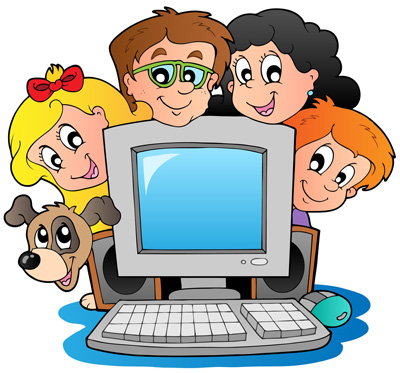 Интернет является прекрасным источником для новых знаний, помогает в учебе, занимает досуг. Но в то же время, Сеть таит в себе много опасностей. Помните, что безопасность ваших детей в Интернете, на 90% зависит от вас. Злоумышленники в Интернете стараются привлечь внимание и расположить к себе ребенка. Обычно они хорошо осведомлены о музыкальных новинках и современных увлечениях детей, стараются выслушивать проблемы подростков и посочувствовать им. Приведенные ниже признаки могут означать, что ваш ребенок в поле внимания злоумышленника:  Ваш ребенок проводит много времени в Интернете.  Подчас закрывает дверь в свою комнату и скрывает, чем он занимается, сидя за компьютером.  В семейном компьютере появились материалы откровенного содержания.  Вашему ребенку звонят люди, которых вы не знаете, или он сам звонит по номерам, которые вам незнакомы.  Ваш ребенок получает письма, подарки или посылки от неизвестного вам лица.  Ваш ребенок сторонится семьи и друзей и быстро выключает монитор компьютера или, если в комнату входит взрослый. Для того чтобы обезопасить своюсемью от опасностей Интернета, соблюдайте следующие общие правила его использования:- Возьмите за правило знакомиться с сайтами, которые посещают ваши дети. Убедитесь, что они не посещают сайты с оскорбительным содержанием, не публикуют личную информацию или свои фотографии. - Настаивайте на том, чтобы подростки ставили вас в известность, если кто-либо в Интернете угрожает им. Никогда не разрешайте детям личные встречи со знакомыми по Интернету без контроля со стороны взрослых. - Объясните, что незаконное копирование чужой работы - музыки, компьютерных игр и других программ – является кражей. - Настаивайте на том, чтобы подростки ставили вас в известность, если кто-либо в Интернете угрожает им. Никогда не разрешайте детям личные встречи со знакомыми по Интернету без контроля со стороны взрослых. - Создайте при участии детей свод домашних правил пользования Интернетом и требуйте его неукоснительного соблюдения. Изменяйте его в соответствии с возрастом и запросами детей. - Требуйте от детей никогда не выдавать личную информацию в Интернете, в том числе фамилию, имя, домашний адрес, номера телефонов, номер школы, адрес электронной почты, фамилии друзей или родственников, дату рождения, фотографии. Напоминайте, чем это может обернуться. - Расскажите детям об ответственном, достойном поведении в Интернете. Ребята ни в коем случае не должны использовать Сеть для хулиганства, распространения сплетен или угроз другим людям. 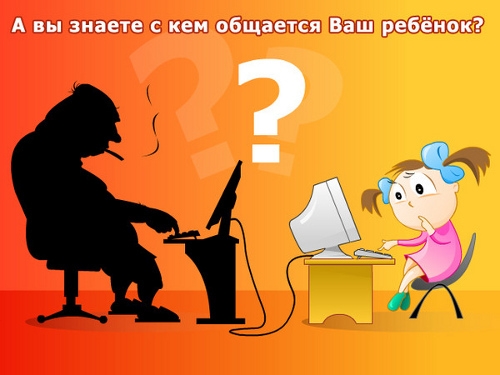 